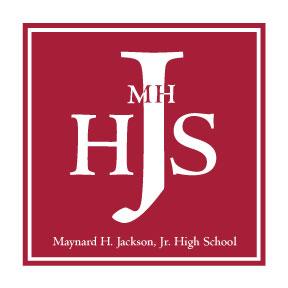 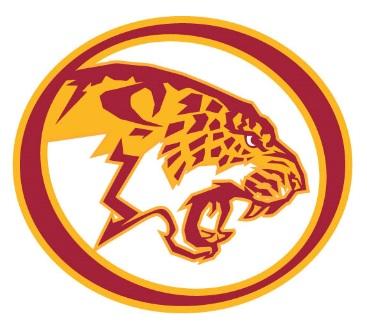 GSE Geometry Syllabus – School Year 2017-2018I.   Teacher Information   Teacher Name: Ms. Coleman				Room: 1297 Tutorial Days: Wednesday				Course Website: Teacher E-mail: lxcoleman@atlanta.k12.ga.us	 	School Phone #: 404-802-5200II. Course Description and Objectives 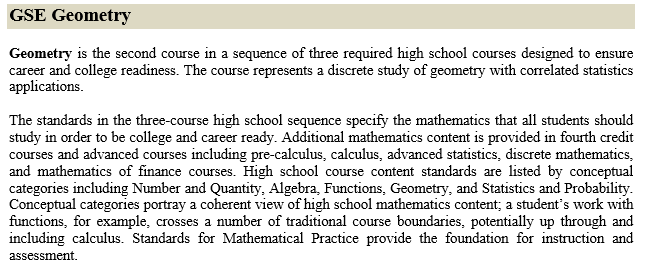 III. Materials and SuppliesCampus Portal for Parents and Guardians: Visit https://ic.apsk12.org/portal to view class schedules, attendance records and grades. To activate your account, visit the school to receive your login (activation key). Required Materials: Bounded Composition Book2” 3-ring binderDividers/tabs Loose leaf paperPencilsColored pencilsIV. Course Outline/Curriculum Overview 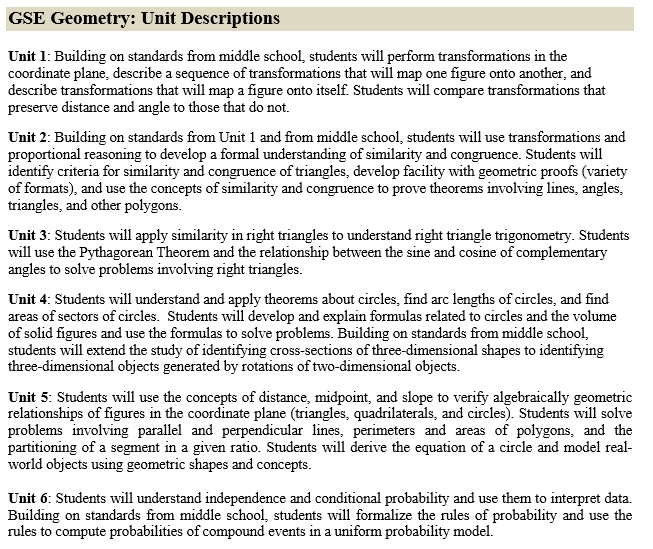 V. Primary Text(s)Students will have online access to the McGraw Hill Geometry Course textbook:www.connected.mcgraw-hill.com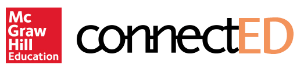 Username: sglencoeccssPassword:2017mathsc*Login information can also be obtained from my course website if needed.VI. Grading Policy: Grading scale 		A:  90-100	B:  80-89	C:  70-79	F:   0-69Grading Systems-Grading Expectations [See Board Policy IHA-R (1)]2.1.    Students shall receive report cards after the end of the 9th, 18th, 27th and 36th weeks of the school year. The report cards received after the semester midpoints (9th and 27th weeks) will be considered progress reports for all students.2.3.    For grades 6-12, evaluation of student mastery shall be cumulative for the semester.2.4.    All students shall receive interim progress reports at least four (4) times per year—4.5 weeks into the school year and midway between report card issuance dates.*** “In Class” assignments will completed during the allotted instructional time unless I grant permission for completion to occur outside of this given time.  VII. Assessment Calendar – ALL ASSESSMENTS WILL BE POSTED ON COURSE WEBSITE.  Unit/Benchmark Assessments:  There will be approximately 7 end-of-unit summative assessments. Final Exam:  December 2017 GA Milestones: May 2017***VIII. Classroom Expectations: Come to class prepared to focus only with the before mentioned material. Be on time and be prepared to learn. At all times everyone in this classroom will conduct himself or herself in a professional manner. ANY deviation from acceptable behavior shall require immediate attention up to and including referral to an administrator. Any student receiving a grade of 70% or below on any graded work is expected to see me for assistance.  Come prepared to discuss how to improve your performance.Class Rules: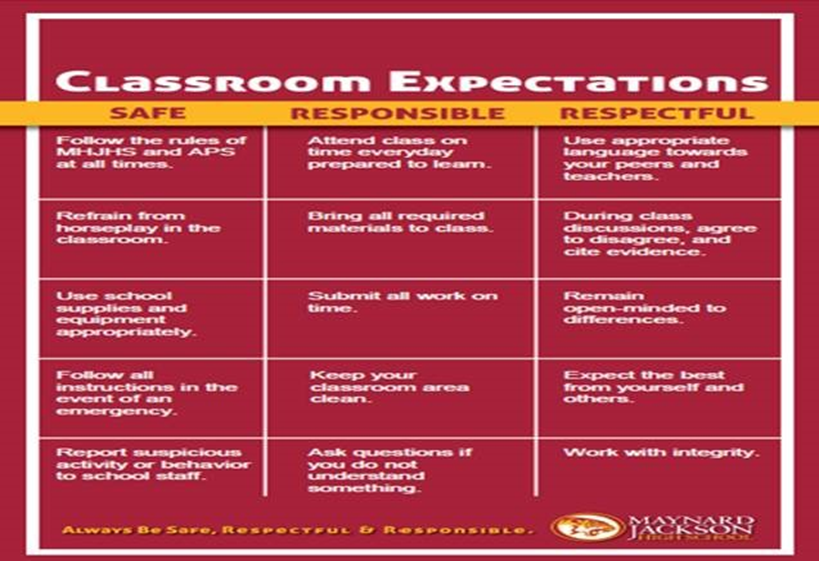 Consequences of Misbehavior:1st offense:  Teacher conference/move seat2nd offense:  Parent conference/phone, email, or in person3rd offense:  Administrative actionSome offenses may require immediate administrative attention.Quizzes/Application-based Tasks:  Quizzes will be assigned intermittently to check student’s understanding.  The lowest quiz score will be dropped each quarter.   Students are expected to submit his or her own responses for “task-based” assignments even if permitted to work collaboratively.  Make-up Policy: Due to the progression of math concepts building on one another, it is imperative that all students make up work as quickly as possible.  Students are responsible for coordinating any time needed afterschool to complete assessments.  Completing assignments and attending tutorials MUST take priority over sports and club activities.  STUDENTS ARE EXPECTED TO CHECK THE COURSE WEBSITE DAILY, ESPECIALLY IF ABSENT.    Deficiency Notices and Progress ReportsThe student will periodically receive from the teacher GRADE PROGRESS reports and DEFICIENCY NOTICES.  You should review with your parent(s) or guardian(s) AND they must sign and return both the GRADE PROGRESS REPORT and DEFICIENCY NOTICE on or before the assigned due date. Expectations for Technology:There may be times when the teacher will ask you to utilize your own technology during a class. This technology can include a smart phone, laptop, or tablet. When personal technology is not required by the teacher, the electronic device should be OFF and AWAY. Academic IntegrityThe Atlanta Board of Education recognizes that academic integrity is the foundation of academic excellence and student success. It is the responsibility of every student and employee to exhibit honesty, trust, fairness, respect, and responsibility in academic work at all times to support a positive learning environment in the school.  Violations of board policy JFA Academic Integrity shall be handled as violations of the student code of conduct and addressed via the progressive discipline guidelines in the Student Handbook. COPYING of another student’s work will not be tolerated.  Parent ExpectationsParental communication and involvement is essential to the success of all students.  We fully welcome your involvement. Parents are encouraged to contact the teacher for updates and concerns. If a parent requests a conference, one will be scheduled as soon as possible. Formative Pre-Assessment0%Pre-Test/Diagnostic Test/Pre-SLOAssessment During Learning25%Performance-based Assessments/QuizzesGroup/Independent Practice (In Class)40%Classwork/Projects/Labs/Group workHomework5%HomeworkSummative Assessment30%Culminating Projects/Unit Tests/Final Exam/Post-SLO